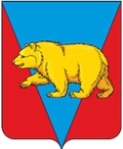 Долгомостовский   сельский Совет депутатовАбанского района    Красноярского краяР Е Ш Е Н И Е26.05.2021	                          с. Долгий Мост                   	              № 13-36РО временном исполнении полномочий Главы Долгомостовского сельсоветаВ соответствии с Решением Долгомостовского сельсовета от 26.)5.2021 № 13-35Р « О досрочном прекращении  полномочий Главы Долгомостовского сельсовета», руководствуясь   пунктом 7  статьи 36Федерального закона от 6 октября 2003 г. № 131-ФЗ «Об общих принципах организации местного самоуправления в Российской Федерации,  Уставом Долгомостовского сельсовета Абанского района Красноярского края, Долгомостовский сельский Совет депутатов РЕШИЛ:1.Возложить   исполнение обязанностей Главы Долгомостовского сельсовета с 26.05.2021 года  до вступления в должность вновь избранного Главы Долгомостовского сельсовета, полномочия Главы Долгомостовского сельсовета на специалиста первой категории Долгомостовского сельсовета  Попову Лидию Дмитриевну .2. В связи с увеличением должностных обязанностей, выплачивать с 26.05.2021  исполняющему обязанности Главы Долгомостовского сельсовета ежемесячную премию за выполнение задания особой важности и сложности в размере 30816 рублей 73 копейки.3.Настоящее решение вступает в силу с даты его принятия и подлежит опубликованию в газете «Ведомости Долгомостовского сельсовета» и на официальном сайте Долгомостовского сельсовета. Председатель Долгомостовского сельского Совета депутатов			                                                 О.А.ГолощаповИ.О.Главы Долгомостовского сельсовета                                   Л.Д.Попова